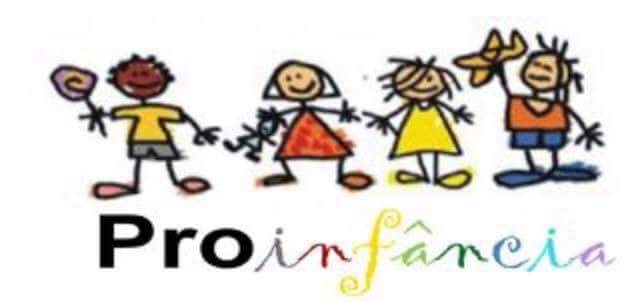 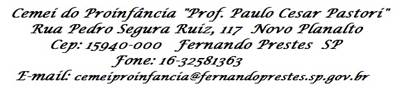 MATERNAL II APROFESSORA: ROSECRONOGRAMA DAS ATIVIDADES DA SEMANA DO DIA 15/02 AO DIA 19/02/2021Vídeo: https://www.youtube.com/watch?v=ASLcoz0tcn8Segunda-feira – 15/02Assista ao vídeo: https://youtu.be/wAI9iG9uA3cCOLORIR O DESENHO E PULAR CARNAVAL COM O VÍDEO.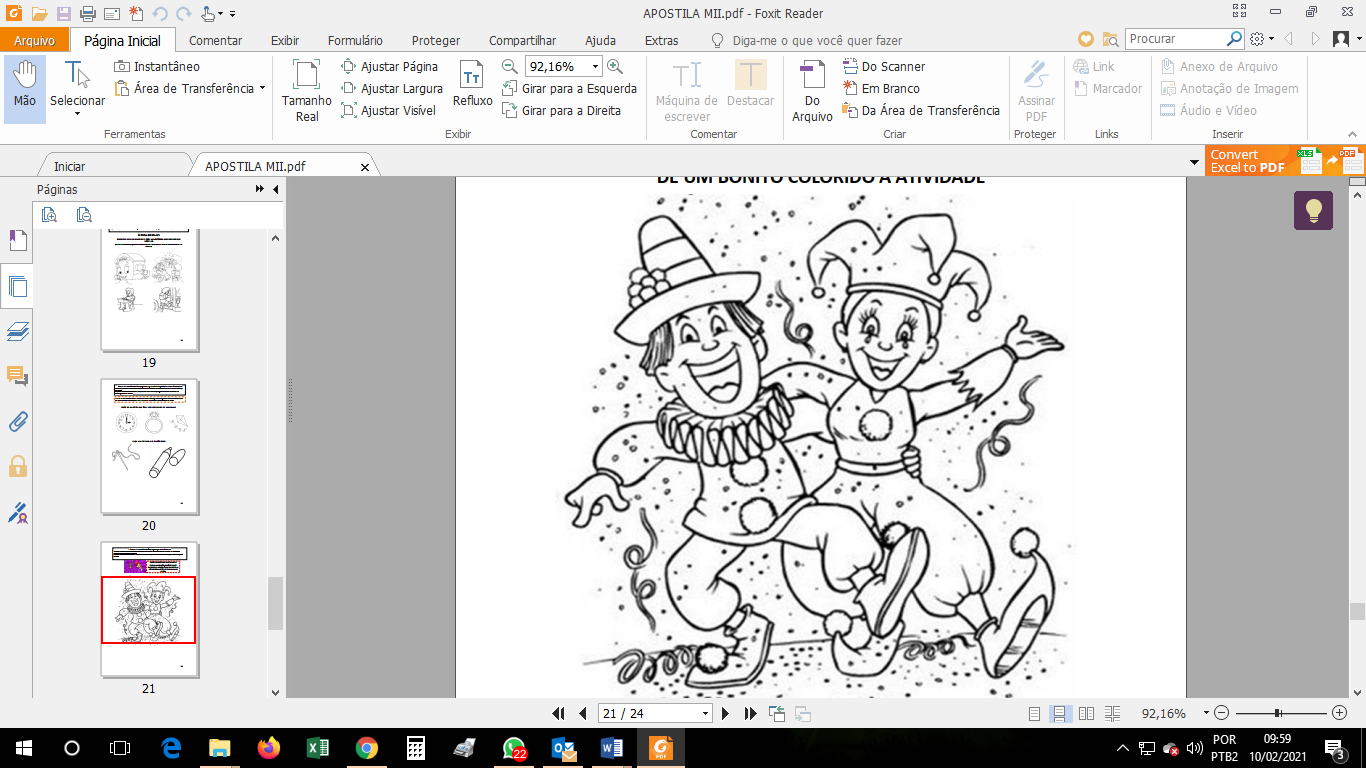 Terça-feira – 16/02 TRABALHAR COM TINTA GUACHE, COM O DEDINHO VAMOS PINTAR O DESENHO.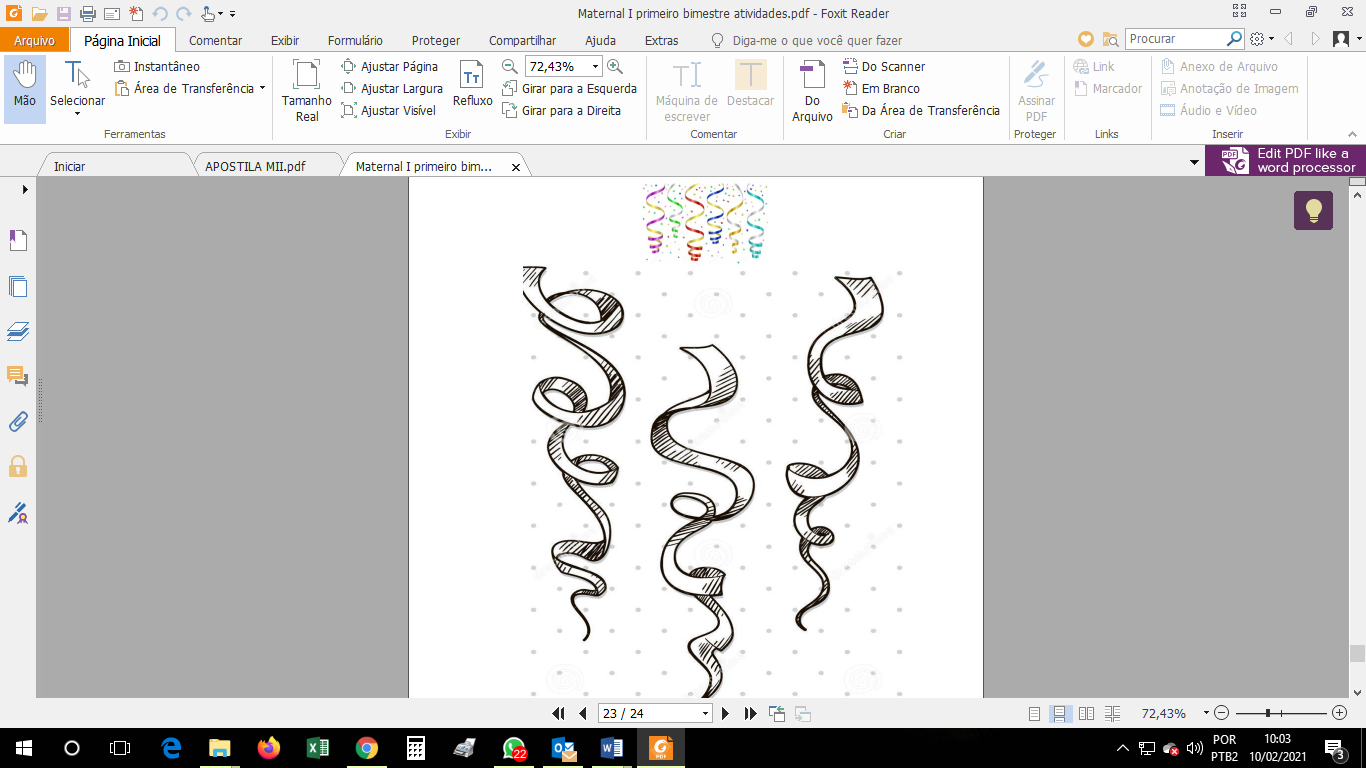 Quarta-feira – 17/02MÁSCARA DE CARNAVAL – VAMOS DECORAR 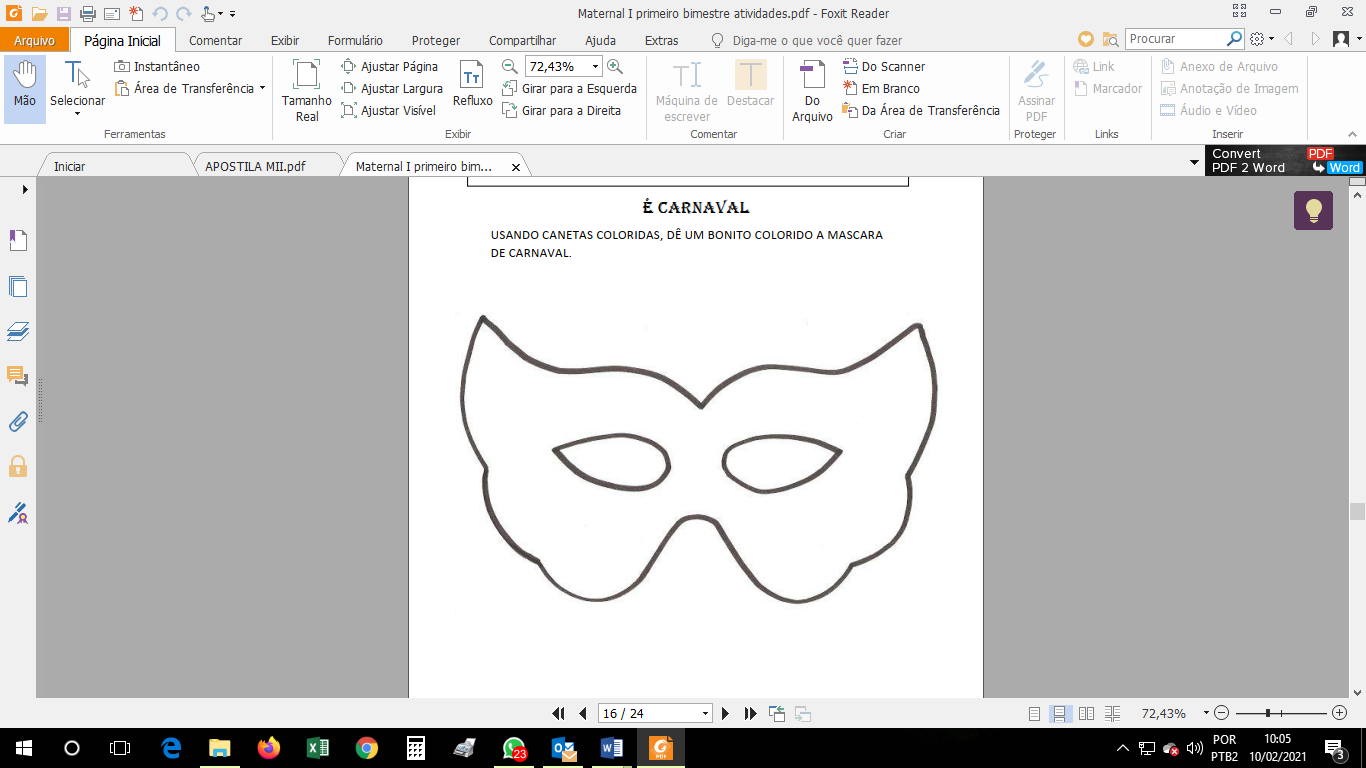 Quinta-feira – 18/02MINHAS FÉRIAS!! PINTE A IMAGEM QUE REPRESENTA TODAS AS BRINCADEIRAS QUE VOCÊ CURTIU NAS SUAS FÉRIAS.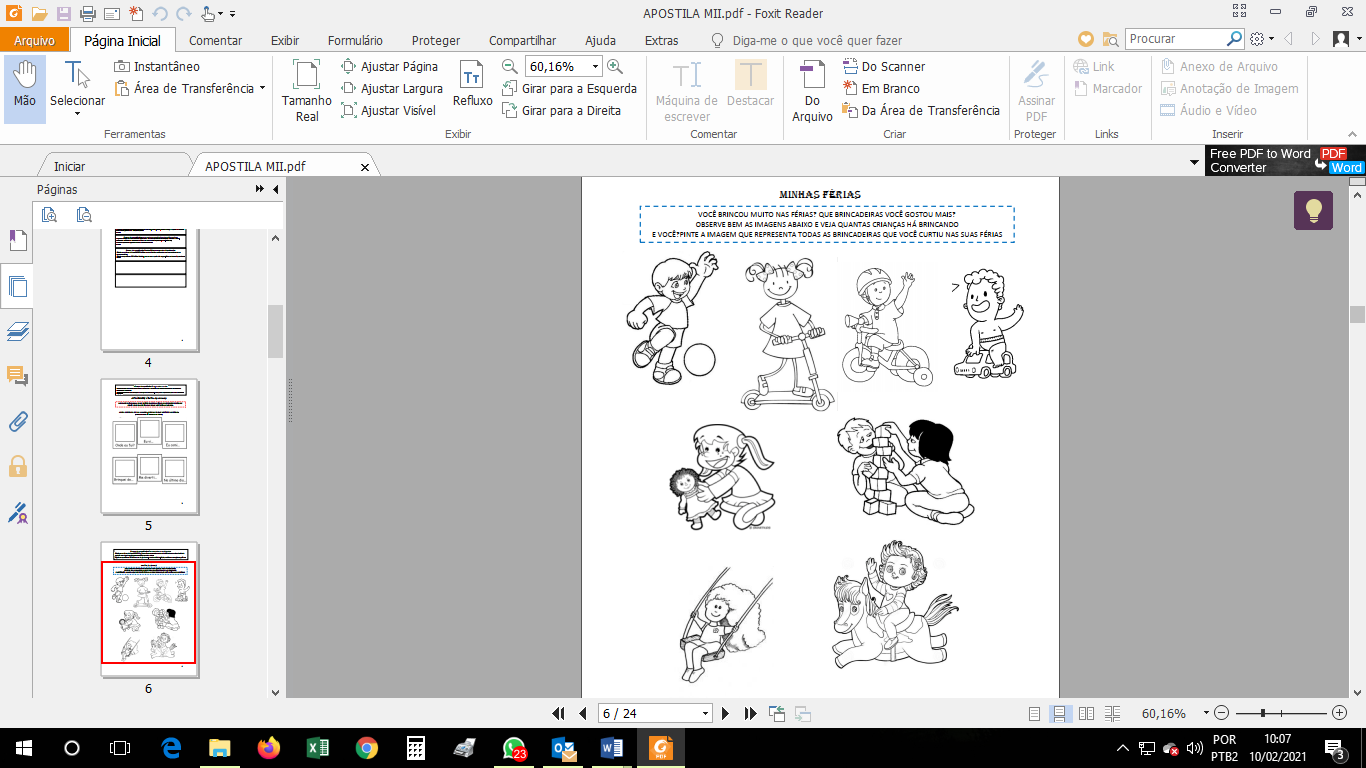 Sexta-feira – 19/02 VÍDEO: https://www.youtube.com/watch?v=4yuQ4hNQtfQAGORA VAMOS DESENHAR NO CHÃO COM O GIZ DE LOUSA O QUE CONSEGUIMOS FAZER COM NOSSAS MÃOZINHAS.